Как получить задание на платформе Googl ДискНажать на вкладку «ПОЛУЧИТЬ ЗАДАНИЕ» 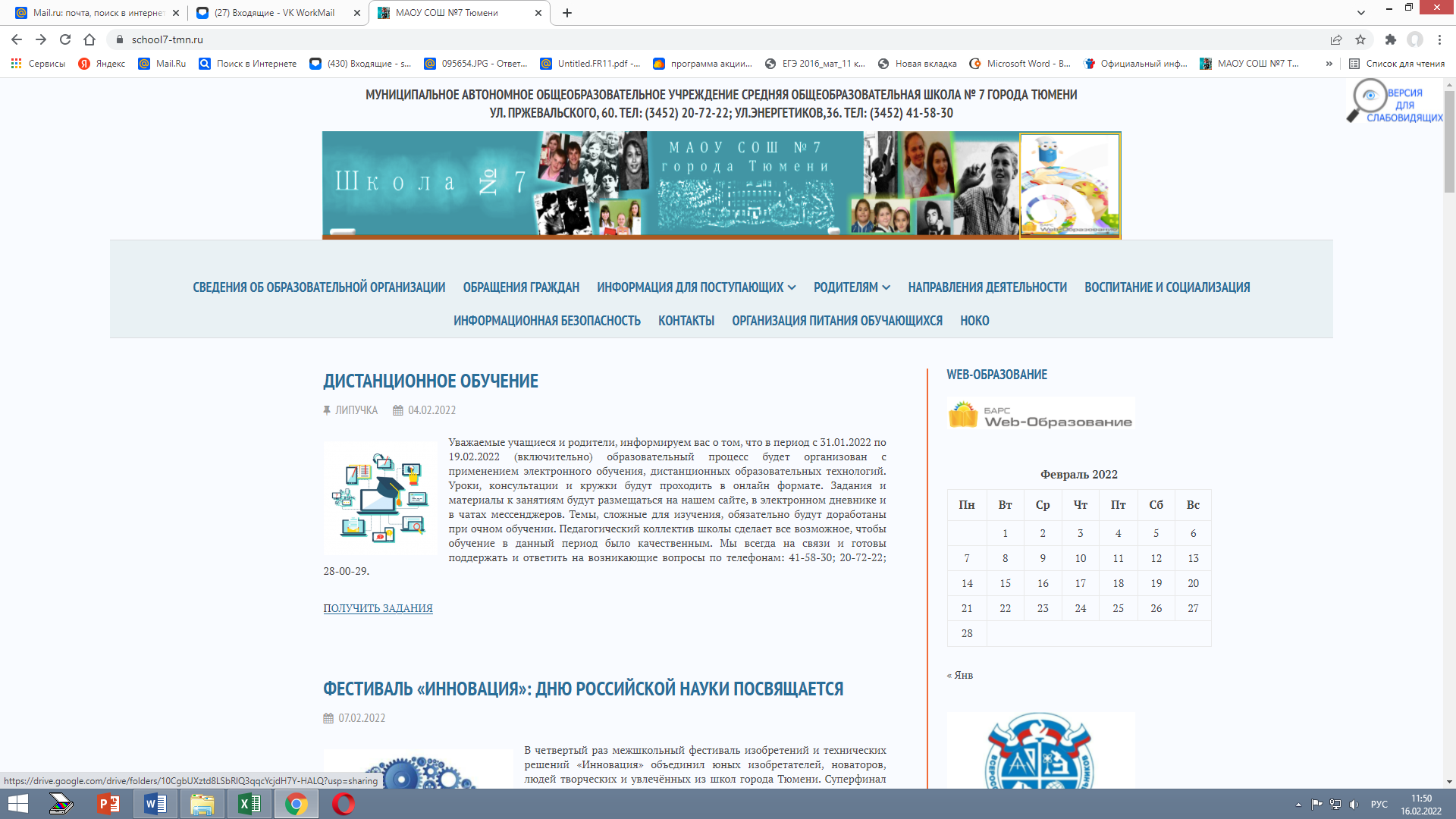 Перед вами откроется страница с папками классов 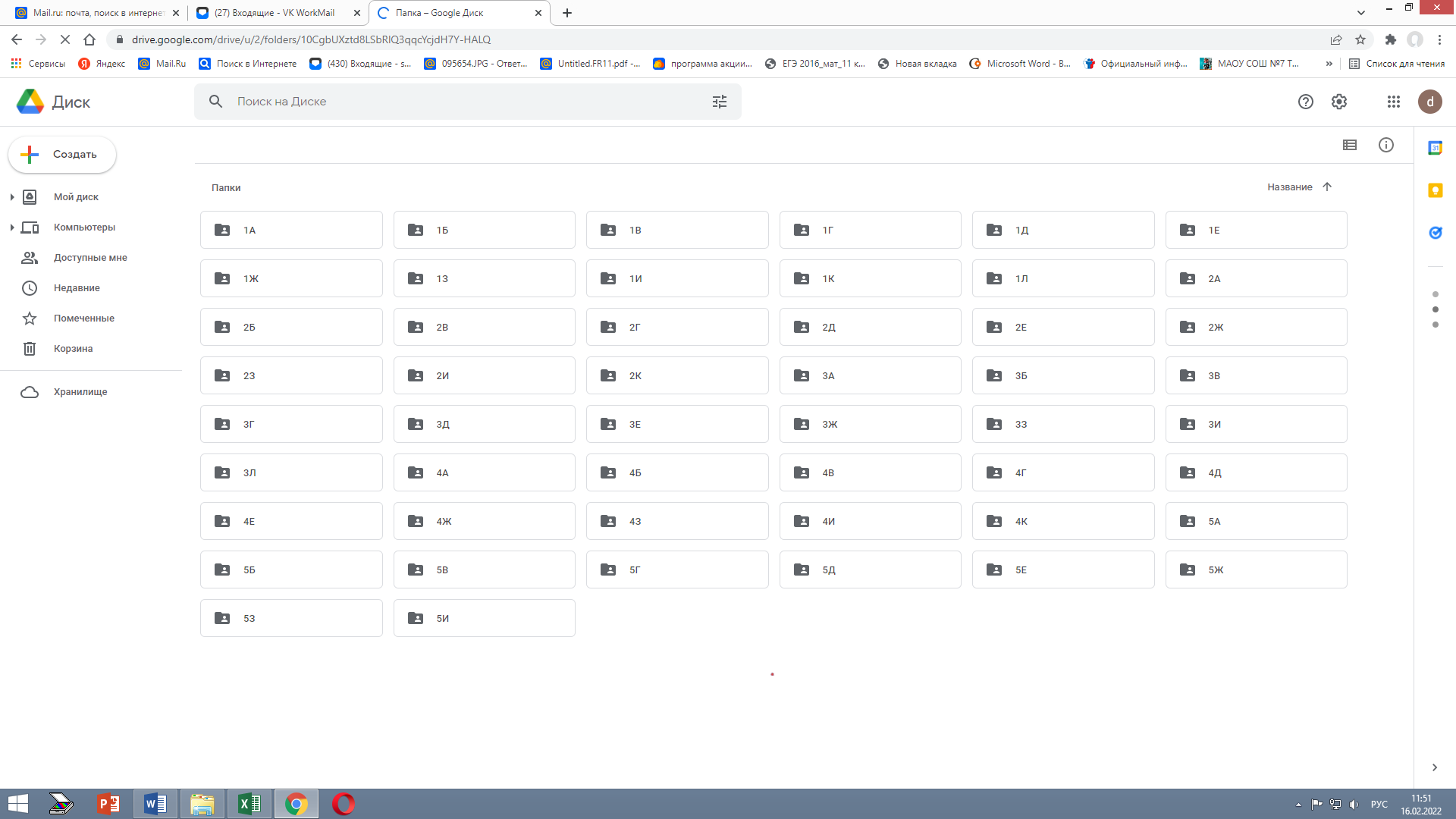 Открываем папку с нужным для вас классом (например, 9-А класс)Перед вами откроется страница с папками дат 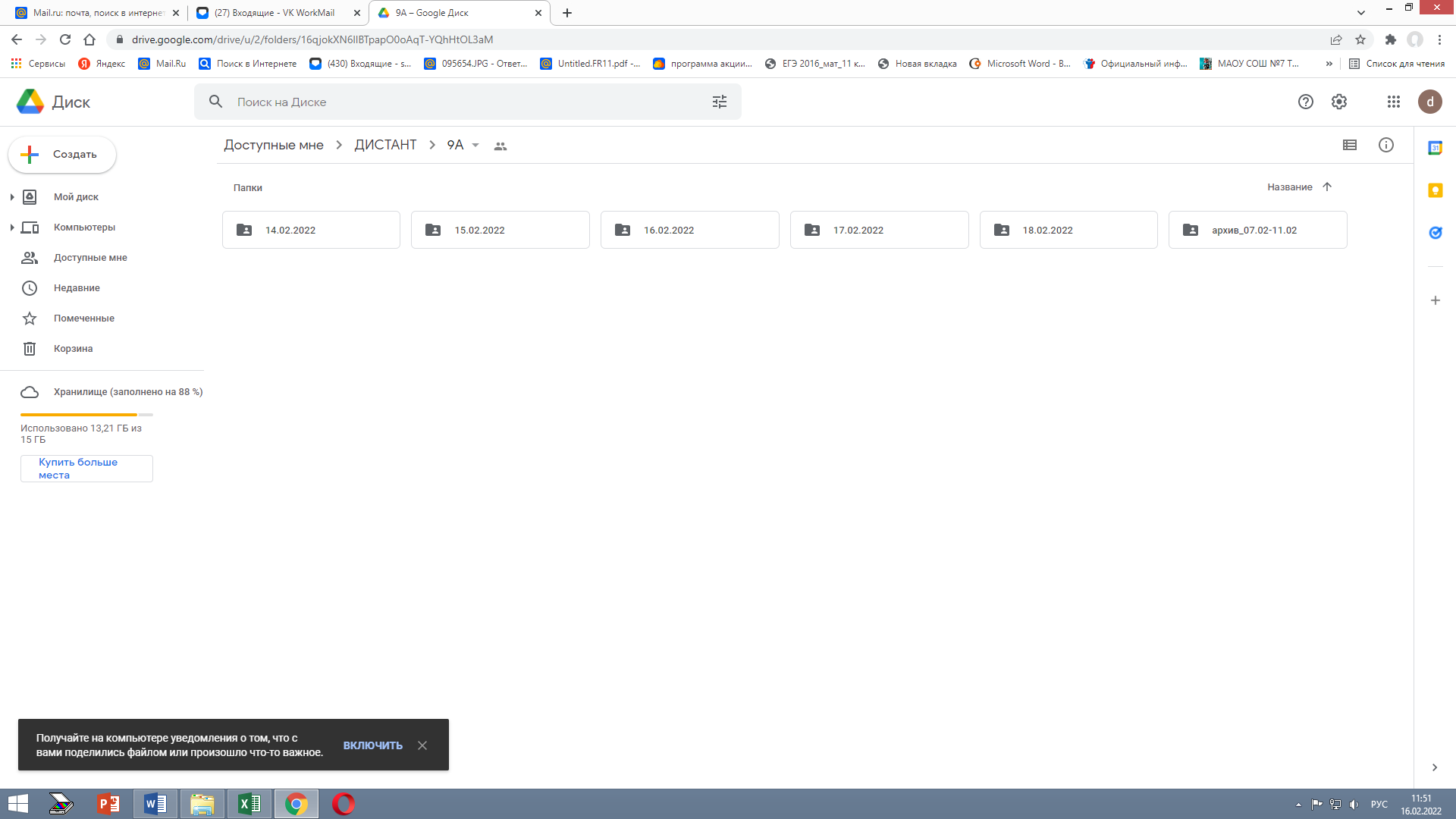 Открываем папку с нужной вам датой (например, 15.02.2022)В папке выложены задания по предметам, консультациям, кружкам (согласно расписанию)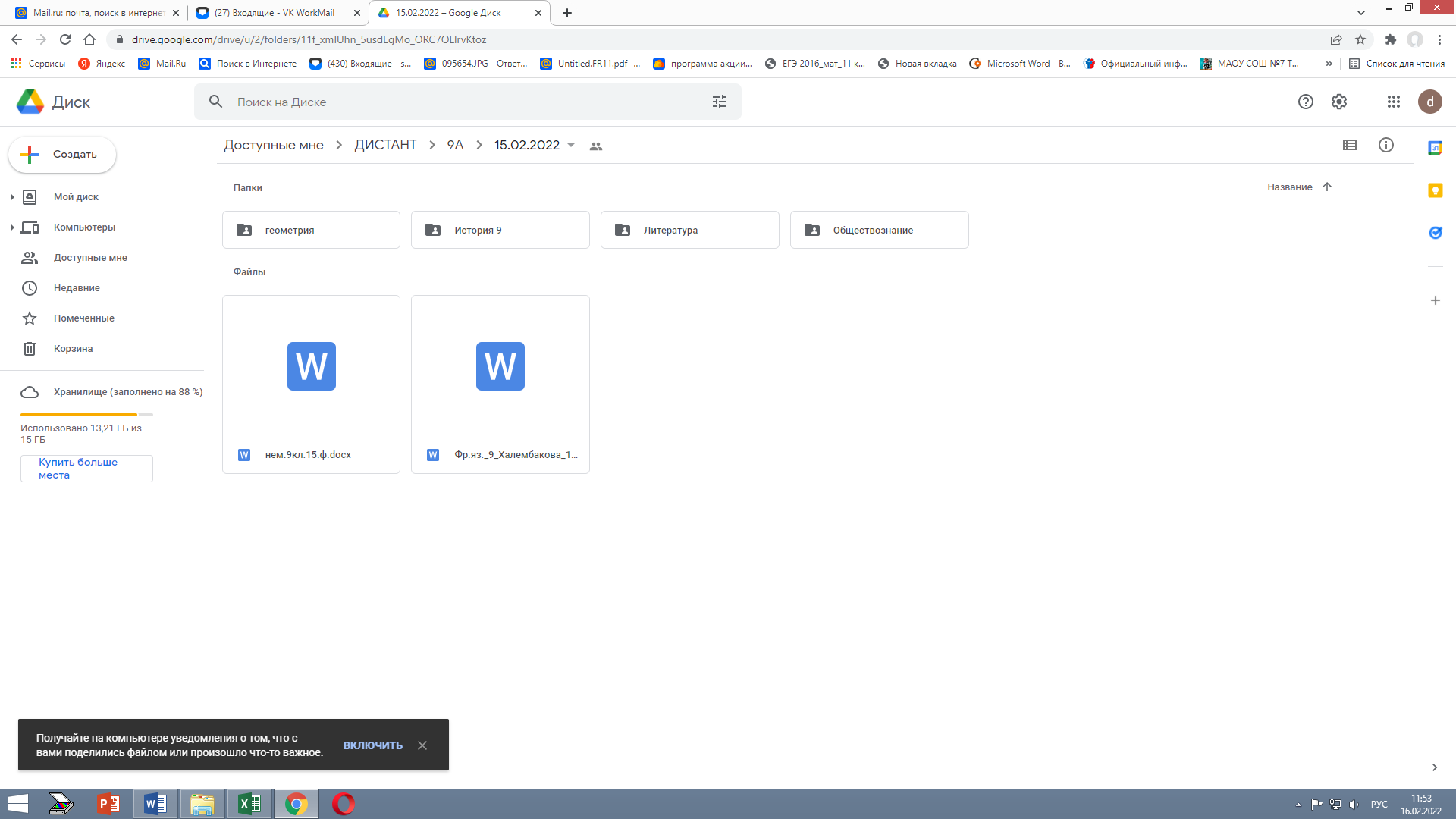 Открываем задание по предметам и приступаем к их выполнению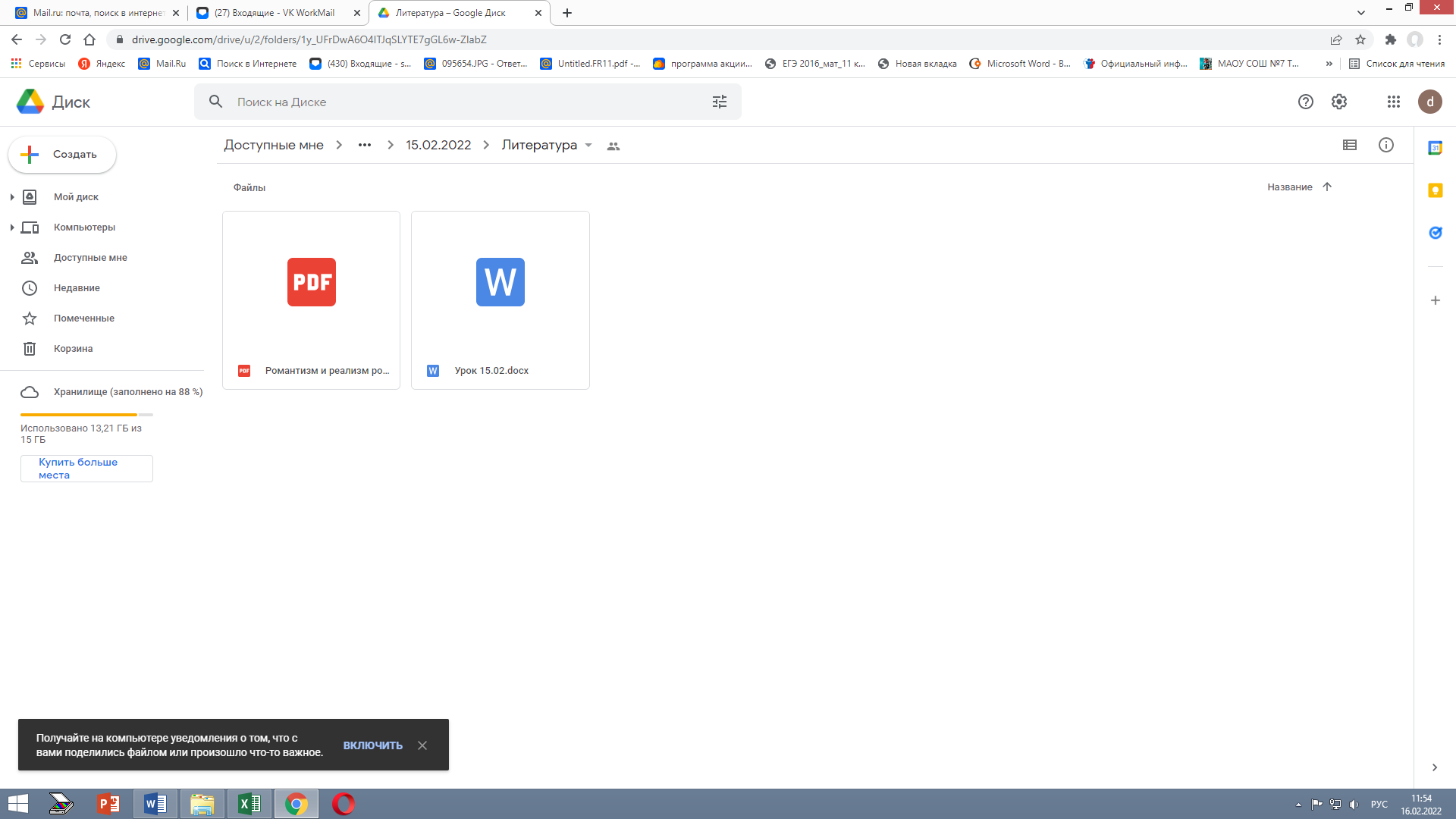 Желаем удачи!